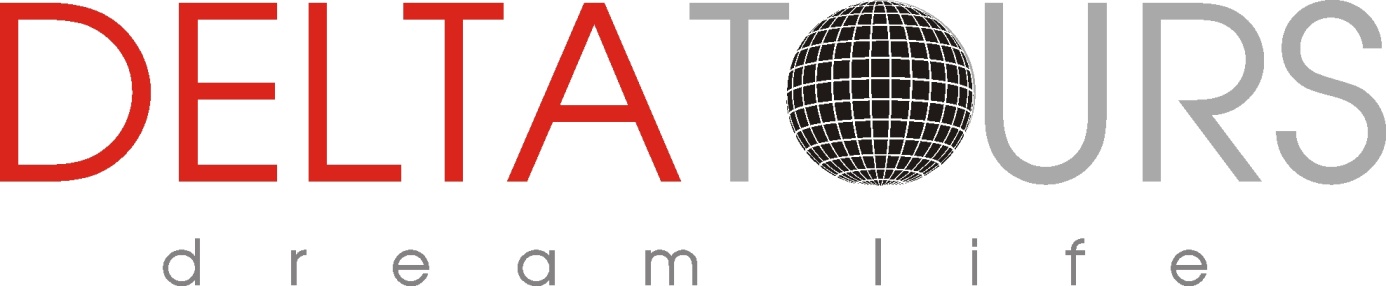  Сафари в Кения -Голямата миграция и луксозна почивка на океанаВ търсене на Голямата миграцияОт саваната на Масай Мара до лазурните брегове на Индийския океан -нашето ексклузивно африканско приключение!Акценти на програматаЕдинствено предлагано на пазара - сафари в Масай Мара през септември по време на голямата миграция – едно от запомнящите се приключения в живота;Удобен вътрешен полет Найроби – Момбаса – Найроби;Почивка на брега на Индийския океан в един от най-луксозните хотели;Настаняване в лоджи с много удобства и перфектно местоположение за сафаритата;Възможност за интересни екскурзии и сафарита в Найроби и Момбаса;Прощална вечеря в световноизвестния ресторант КарниворВодач-придружител от агенцията при 12 туристи;Гарантирани полети на малки групи, с персонално внимание към всеки турист.Резерватът Масай Мара се слави като мястото с най-голяма концентрация на диви животни в света. Самият резерват представлява естествено продължение на Национален парк Серенгети (Танзания) на територията на Кения. Следвайки местата с вода и полета със свежа трева, неизброимите стада антилопи гну и зебри не спират своето пътешествие през Серенгети, за да достигнат през август и септември до реката Мара – на границата между Танзания и Кения. Именно тук се разиграва неописуемият спектакъл на дивата природа! Опитвайки се да пресекат реката Мара, стадата гну и зебри стават лесна жертва на крокодилите, за които това е естествен хабитат. Едва освободили се от челюстите на тези праисторически влечуги, стадата попадат в ловната територията на лъвове, леопарди, гепарди и хиени, които ги очакват по техния неспирен път в търсене на храна и вода. Една безкрайна битка за живот и надпревара между хищници и жертви…Маршртут: София – Истанбул – Найроби – Масай Мара – Найроби – Момбаса - Найроби – Истанбул – СофияПРОГРАМА10 дни/7 нощувкиДата на отпътуване: 01.09.2024 – 10.09.2024Масай Мара – най-известният резерват в света, превърнал се в еталон за наблюдение на дивата природа и незабравимо сафари. Това е резерват, който трябва задължително да бъде посетен! Истинската и неподправена мечта за африканско сафари остава неизменна - просторни савани с безбройни стада антилопи гну и зебри, неочаквани срещи с лъвове, неописуемото вълнение да наблюдавате преследване между хищник и плячка… Несъмнено най-доброто място за сбъдване на тази мечта за сафари е Масай Мара.Това е програма за ценители и приключенци, които да запазят незабравими спомени от своето сафари по време на великата голяма миграция – непрестанния кръговрат на живота в Африка. Всъщност, думата „сафари“ е сравнително нова и за първи път е въведена в английския език от великия Хемингуей. През 1934 г. писателят е за няколко седмици в Найроби, като през това време създава и черновите на своите романи „Зелените хълмове на Африка“ и „Снеговете на Килиманджаро“.Ден 01: София – Истанбул – НайробиСъбиране на групата на летище за полет от София до Истанбул. Пристигане в Истанбул. Полет за Найроби.Ден 2: НайробиПристигане в Кения на международното летище в Найроби. Уреждане на митнически и визови формалности. Посрещане на летището от фирмата партньор и трансфер до хотела за почивка. Ранно настаняване. Следобед, след като сме починали и сме се освежили ще имаме възможност по желание и срещу допълнително заплащане да направим допълнителна екскурзия:Полудневна екскурзия „Извън Африка“ с посещение на центъра за опазване на жирафиИлиПолудневно сафари в Национален парк НайробиЖелаещите да направят и двете екскурзии ще имат програма и сутринта и след обяд.Ношувка в Найроби.Ден 3: Найроби – Масай МараЗакуска. Днес се отправяме към най-важната дестинация от нашето пътуване – резервата Масай Мара. От Найроби ще се отправим към плодородните хълмисти земи по протежение на разлома на Голямата рифтова долина. Пътят по който ще се придвижваме е построен от италиански военопленници по време на Втората Световна Война. Огледайте се за прекрасния параклис, построен от тях в подножието на разломната скала. Ще преминем покрай внушителната наземна сателитна станция Лонгонот, отправяйки се към Нарок, а след това и покрай внушителните полета пшеница и ечемик, преди да стигнем до Масай Мара, точно навреме за обяд. След обяда и кратка почивка – следобедно сафари и настаняване в лоджата по залез.Нощувка в Mara Sopa Lodge на база пълен пансион. Mara Sopa Lodge Mara Sopa Lodge е разположена в долината на Oloolaimutia и се вписва идеално в околния пейзаж. Акцент на интериора и територията са местните жители – масаите, както и неописуемите богатства на дивата природа, птиците и естествената фауна, които изобилстват накъде, където и да погледнете. Лоджата е луксозно обзаведена с всички удобства, от които имате нужда в саваната. Стаите са просторни, а в сободното време ще можете да се отпуснете на басейна предлагащ прекрасни гледки към дивата природа. Вечерта се правят прожекции на филми за дивата природа. Всичко това гарантира, че Вашият престой ще бъде наистина приятен и незабравим. Ден 4: Национален резерват Масай МараРанна закуска след което ще се отправим ма сутрешно сафари, за да проследим живота в събуждащата се савана при първите слънчеви лъчи. Ще се приберем в лоджата за кратка почивка и обяд.Следобед ни предстои още едно вълнуващо приключение в безкрайните полета на Масай Мара. Ще се върнем в лоджата по залез слънце. Време за почивка и нощувка.По желание и срещу допълнително заплащане - Полет с балон над Масай МараНощувка в Mara Sopa Lodge на база пълен пансион. Ден 5: Масай Мара – Найроби - МомбасаСлед закуска ще напуснем Масай Мара и ще се отпътуваме към Найроби. Отново ще преминем през плодородните полета на долината Нарок и през Голямата рифтова долина ще пристигнем в оживената столица на Кения около обяд. Найроби. Следва трансфер до летището за вътрешен полет до Момбаса. Пристигане в Момбаса и трансфер до нашия луксозен хотел за кратка ваканция на Индийския океан.Sarova Whitesands Beach Resort and Spa 5*Разположен на север от Момбаса, хотелът се намира на един от най-красивите плажове в района – Бамбури Бийч, най-дългият плаж в Кения. Хотелската част се простира сред гъста палмова растителност и разполага с 5 басейна и водна пързалка. Хотелът е носител на множество награди за качество и е един от най-луксозните в района на Индийския океан, предлагащ безупречни услуги и качествена кухня. Ден 6 МомбасаЗакуска. Свободно време за плаж, самостоятелни занимания или допълнителни екскурзии.По желание и срещу допълнително заплащане екскурзия Водно сафари Пилипипа Доу 
Вечеря и нощувка.Ден 7 МомбасаЗакуска. Свободно време за плаж, самостоятелни занимания или допълнителни екскурзии.По желание и срещу допълнително заплащане екскурзия Водно сафари Киназини ФунзиВечеря и нощувка.Ден 8: МомбасаЗакуска. Свободно време за плаж, самостоятелни занимания и почивка.Вечеря и нощувка.Ден 9: Момбаса – НайробиЗакуска. Освобождаване на стаите. Следобед – трансфер до летището за полет до Найроби. Пристигане в Найроби и настаняване в хотела за почивка. Вечерта ще напуснем хотела и ще се отправим към известния ресторант Карнивор за прощална вечеря.Карнивор е най-известният ресторант в Найроби, главно със своето барбекю с месо от екзотични за нас видове (крокодил, антилопа, щраус). Разбира се, ресторантът предлага и голям избор на храна от европейската кухня, както и за вегетарианци и вегани. От своето основаване през 1980 г., ресторантът е посетен от повече от 2 млн. туристи и се смята за най-емблематичното място за храна в Найроби. След вечеря, трансфер до международното летище за полет до София през Истанбул.Ден 10: Найроби – Истанбул - СофияПолет от Найроби до Истанбул. След кратък престой полет до София. Добре дошли у дома!Цени за ранни записвания до 30.04.2024:Цена на човек в двойна стая – 6190 лв.Цена на човек единично настаняване – на запитване;Цена на 3ти възрастен на доп. легло – на запитване;Цена на дете 2-11.99 г. на доп. легло – на запитване;Цени за записвания от 01.05.2024:Цена на човек в двойна стая – 6440 лв.Цена на човек единично настаняване – на запитване;Цена на 3ти възрастен на доп. легло – на запитване;Цена на дете 2-11.99 г. на доп. легло – на запитване;ЦЕНАТА ВКЛЮЧВАПолети София – Истанбул – Найроби – Истанбул - София (за повече информация, вижте полетното разписание по-долу) с чекиран багаж до 25 кг и 7 кг ръчен багаж;Вътрешен полет Найроби – Момбаса - Найроби с багаж до 15 кг;Трансфери по програмата;2 нощувки на пълен пансион в лоджии по време на сафари;1 нощувка със закуска в хотел в Найроби; Ранно настаняване в деня на пристигане; Дневно ползване на стая в деня на заминаване;Прощална вечеря в световноизвестния ресторант Карнивор;4 нощувки със закуски и вечери в района на Момбаса;Сафари с професионални англоговорящи шофьори-водачи съгласно програмата с вкл. филтрирана вода; Туристите трябва да си носят бутилки за многократна употреба за да ползват филтрираната вода, която се предоставя по време на сафаритата;Всички активности и екскурзии,посочени в програмата;Входни такси за националните паркове и резервати държавни данъци и такси;Застраховка с покритие 10 000 евро (за лица над 64 г. доплащане) с включен риск за Covid 19;Водач – преводач от агенцията при минимум 12 туристи.ЦЕНАТА НЕ ВКЛЮЧВАДруги хранения, освен описаните в програмата;Други услуги, освен описаните в програмата;Разходи от личен характерДопълнителни екскурзии;Бакшиши – 50 USD на човек. Заплащат се задължително на летището в България;Виза за Кения – издава се онлайн от България, цена 32 USDПолетно разписание:TK1032 01SEP SOFIST 15:25 16:50 TK 637 01SEP ISTNBO 20:15 02:45TK 608 10SEP NBOIST 04:05 10:50 TK1031 10SEP ISTSOF 13:20 14:35 Хотели по програмата:Масай Мара - Mara Sopa Lodge или подобен https://www.sopalodges.com/masai-mara-sopa-lodge/the-lodgeМомбаса - Sarova Whitesands Beach Resort and Spa 5* https://www.sarovahotels.com/whitesands-mombasa/Найроби - Hilton Garden Inn 4* или подобен https://www.hilton.com/en/hotels/nboapgi-hilton-garden-inn-nairobi-airport/Допълнителни екскурзииПолудневна екскурзия „Извън Африка“ с посещение на центъра за опазване на жирафи Ще последваме стъпките на великата Карен Бликсен, автор на вечната класика „Извън Африка“. Ще се отправим към хълмовете Нгонг. Веднага ще почувстваме и атмосферата на снимачната площадка на филма „Извън Африка“, в главните роли Робърт Редфорд и Мерил Стрийп. Старата колониална провинциална къща е семпла, в която все още се съхраняват някои от любимите предмети на Карен Бликсен и са използвани от нея по време на престоя й в Африка. Ще разгледаме и цветната градина, където ще открием няколко стари машини за обработка на кафе, недокоснати от десетилетия. След това ще се отправим към центъра за опазване на жирафи, където силно застрашеният Ротшилдски жираф е намерил убежище и защита. Ще се разходим по дървената платформа, ще имаме възможност да нахраним тези невероятни животни. Отнасяйте се с уважение към тези нежни гиганти и научете повече за тях от рейнджърите, които се грижат за центъра.Екскурзията е с български водач и се осъществява при мин. 8 участника. Цена на човек – 220 лв.Полудневно сафари в Национален парк НайробиНационален парк Найроби е защитена територия, разположена в покрайнините на Найроби, Кения. Това е единственият национален парк в света, който се намира в столицата на държава. Паркът е създаден през 1946 г. и обхваща площ от 117 кв. км., което го прави един от най-малките национални паркове в Кения.Паркът е дом на голямо разнообразие от диви животни, включително лъвове, леопарди, гепарди, хиени, жирафи, зебри, антилопи гну, биволи и много видове птици. Паркът е известен и с голямата си популация от черни носорози, които са застрашени вид в дивата природа.Една от основните атракции на парка е неговата лесна достъпност. Посетителите могат да стигнат до парка с кола и да отидат на сафари, за да видят дивите животни в естествената им среда. Паркът предлага и пешеходни обиколки с рейнджър, които позволяват на посетителите да направят пешеходна обиколка в парка и да разгледат по-отблизо дивата природа и местообитанията на дивите животни.Друго популярно занимание в парка е наблюдението на птици. Националният парк Найроби е дом на над 400 вида птици, което го прави рай за любителите на птици. Някои от видовете, които могат да се видят в парка, включват щрауси, лешояди, орли и много други.Като цяло Националният парк Найроби предлага на посетителите си уникална възможност да видят дивите животни в естествената им среда, докато все още са в границите на града. Това е задължителна дестинация за всеки, който се интересува от природата и опазването на дивите животни.Екскурзията е без български водач. Мин. брой участници – 2. В зависимост от натовареността, денят на провеждане може да се промени. Цена на човек – 495 лв. с включена такса за Национален парк Найроби.Водно сафари Пилипипа ДоуОт хотела, рано сутринта ще се отправите към кея Шимони. Ще имате кратка освежителна пауза с кафе, чай и бисквитки, след което ще бъдете запознати с плаването на Пилипипа Доу до кораловите рифове на Кисите. Ще получите инструктаж за използването на оборудването за шнорхелинг, както и на спасителните жилетки. След пристигане на кораловия риф, ще се спуснете в изследователска обиколка, придружени от вашите морски водачи. Внимавайте за делфини, костенурки и змиорки, които може да се появят неочаквано, докато сте в лазурните води на океана. След това незабравимо изживяване ще може да се освежите с безалкохолни напитки и пресни плодове. Ако времето позволява, ще имате възможност и за втора разходка с шнорхели.Екскурзията се провежда с малки групи, като основното е личното отношение и минимизиране на отрицателното въздействие върху рифа.След това ще се отбиете в местна къща на на остров Васини за вкусен обяд в стил суахили с морски дарове. При предварителна заявка се предоставят вкусни ястия от вегетарианската кухня или с пилешко месо. Обядът ще бъде сервиран от местните жени на открито. Отпуснете се в салона за почивка и се насладете на пресни сладкиши, плодове, чай и кафе, докато разглеждате морската литература или се любувате на спиращата дъха гледка към океана.Екскурзията е без български водач. Мин. брой участници – 2. В зависимост от натовареността, денят на провеждане може да се промени. Цена на човек – 209 лв.Водно сафари Киназини ФунзиТова пътуване ви предлага възможност да се насладите на девственото крайбрежие на Кения, красивите гледки към тюркоазените води на океана, непокътнатите мангрови гори и да се потопите в местния живот на жителите на Ширази. От хотела ще стигнем плажа Бодо, където ще имаме кратка инструкция за безопасност и ще направим лека закуска. С екипажа на корабчето Арабиан Доу ще се отправим на водна разходка през протока Фунзи, минавайки покрай необитаеми острови и естествена мангрова гора. На остров Фунзи ще посетим историческото рибарско селище, което преди е било свързано с търговията с роби. Ще се запознаем с живота на местните жители и ако сме в учебно време ще посетим и местното училище. Ще продължим към уникална пясъчна ивица, която се разкрива от морето по време на отлив. Тук ще можем да поплуваме или просто да се разхождим по чистия бял пясък насред морето.Нашето плаване ще продължи към необитаемия остров Киназини, където ви очаква разкошен обяд с морска храна. Разбира се, помислено е и за вегетарианците. След вкусния обяд ще продължим с малки моторизирани лодки до близката река Рамиси, за да разгледате мангровите гори. С малко късмет ще имате рядката възможност да видите крокодили в дивата природа и много видове птици. Късно следобеден ще се върнем до Бодо. Трансфер обратно до хотела.Забележка: В зависимост от приливите и отливите обиколката може да се обърне, за да се посети първо реката.Екскурзията е с български водач и се осъществява при мин. 8 участника. Цена на човек – 209 лв.Полет с балон над Масай МараА какво е едно сафари без полет с балон над необятната савана на Масай Мара? Това е най-добрият начин  да видите дивата природа в Африка. Ще се събудите преди изгрев слънце и след това ще отпътувате до мястото откъдето ще започне това вълнуващо и незабравимо преживяване. Излитайки с изгрева на слънцето, ще поемете над равнини, реки и гори, наблюдавайки невероятната гледка под вас. А ще можете да направите и уникални снимки на дивите животни. Полетът е приблизително един час и дава възможност от "птичи поглед" да наблюдавате Масай Мара, което за много от пътешествениците се превръща в кулминацията на тяхното сафари. При приземяването в средата на саваната ще направите закуска-пикник с шампанско на маса, украсена със сребърни прибори, прясно кенийско кафе, чай и плодове. Това е наистина едно вълшебно изживяване, което ще запомните за цял живот.Екскурзията е без български водач. Мин. брой участници – 2. Цена на човек – 850 лв. с включена такса за парка. ЗабележкиЦените на таксите за националните паркове могат да бъдат променяни без предварително уведомление. Такава промяна е извън нашия контрол и ще бъдете своевременно уведомявани за всяко повишение на съответните такси за националните паркове.Моля да имате предвид, че за вътрешния полет разрешения багаж е 15 кг. За свръхбагаж се заплаща 5 USD на килограм свръхбагаж. Тарифите подлежат на промяна без предварително уведомление!Препоръчва се на пътуващите да се имунизират срещу жълта треска. Ваксината е еднократна и осигурява доживотен имунитет.ВАЖНО!!!Пътуващите трябва да носят само меки чанти по време на сафари. Моля да имате предвид, че мястото за багаж в превозните средства за сафари е ограничено. Тези чанти трябва да са с размери не повече от следните: 66х42х28 см. Разрешени са меки чанти с колела.ДОПЪЛНИТЕЛНА ИНФОРМАЦИЯ:Туроператорът си запазва правото на промяна на указаните хотели с други от същата категория.Туровете в програмата подлежат на доуточнение във връзка с оптималното им осъществяване при обективна промяна на часовете на полетите и атмосферните условия.Възможно е разместване по програмата на допълнителните екскурзии по дни.Цената е калкулирана при валутен курс 1 USD=1.81 лева към 19.01.2024. При промяна на валутния курс повече от 5%, ТО си запазва правото да актуализира цената.Необходими документиМеждународен паспорт валиден минимум 6 месеца след датата на завръщане; Няма изискване за задължително ваксиниране Непълнолетни, пътуващи сами или само с единия родител - нотариално заверено родителско разрешение, преведено и легализирано на английски език Условия за плащане- Пакетните цени са обвързани с набиране на минимален брой участници; Минимален брой участници– 12- Програмата може да се предложи и за индивидуални туристи с дата на заминаване по избор;- Плащане на депозит в размер на 2500 лв. Доплащането се извършва до 45 дни преди датата на заминаване.- Плащането се осъществява в брой или по банков път.Условия за анулация:До 61 дни преди пътуването - такса в размер на 250 лв. на човекОт 60 до 46 дни преди пътуването – неустойка в размер на платения депозит;От 45 дни преди пътуването – неустойка в размер на 100% от пакетната цена;Отговорност: Туроператорът не носи отговорност и не възстановява суми на туристи, на които им се отказва достъп до страните по програмата, поради: забрана за напускане на страната, невалидни /забравени/ документи или други независещи от туроператора причини. Туроператорът е сключил застрахователен договор по чл.97 от Закона за туризма „Отговорност на туроператора“  със ЗД „Евроинс“ и номерът на застрахователната полица е: 03700100004700/26.09.2023 - Централно управление:  гр. София 1592, бул. "Христофор Колумб" №43, тел.: 0700 17 241, факс: 02/4895 526, e-mail: office@euroins.bg